Зайцы.младшая группаСлушание музыки.Игровые правила:Прослушать до конца мелодию, не мешать отвечать другим.Игровые действия:Отгадывание характера музыки , выбор соответствующего ему изображения или показ соответствующих действий.Ход игры:Педагог рассказывает малышам о том, что в одном доме жили – были зайцы. Они были очень весёлыми и любили плясать (показывает картинку «Зайцы пляшут»). А когда они уставали, то ложились спать, а мама пела им колыбельную песню (картинка «Зайцы спят»). Далее педагог предлагает детям угадать по картинке, что делают зайцы? И изобразить это своими действиями (дети «спят», дети пляшут), под музыку соответствующего характера.«Птица и птенчики»Слушание музыки.Ход игры: Давая детям понятие о низких и высоких звуках, воспитатель ориентирует детей, связывая звуки с образами животных и птиц.Низкие голоса                                Высокие голоса1 ступень лесенки                        3 ступень лесенкиМедведь                                        ПтицыПтица                                        ПтенчикиКоза                                                Козлята"Волшебный мешочек"Слушание музыки.
Взрослый говорит детям, что к ним пришли гости, но они где-то спрятались? Предлагает их поискать, показывает мешочек. Проигрывает на любом инструменте песенку, а дети отгадывают, кто там спрятался. Достаётся игрушка из мешка ребёнком.Кто в домике живёт.Слушание музыки.Игровые действия: Отгадывать мелодию, выбирать соответствующее ей изображение.Ход игры: Педагог знакомит детей со звучанием с одной и той же мелодии в разных регистрах (в низком регистре и в высоком), например, «Кошка» Александрова. Когда дети научатся различать высокие и низкие звуки, передающие соответственно образы детеныша и матери, им предлагаетсяпоиграть. При этом педагог говорит, что в большом доме на первом этаже живут мамы, на втором – их детки. Однажды все пошли погулять в лес, а когда они вернулись , то перепутали, кто где живѐт. Поможем всем найти свои комнаты. После этого педагог проигрывает мелодии«Медведь» Левкодимова в разных регистрах и просит детей угадать, кто это: медведица или медвежонок.Кукла пляшет, кукла спитСлушание музыки.Игровой материал: куклы по количеству играющих детей.Ход игры: 1 вариант: Воспитатель включает весёлую задорную музыку, используя произведения групповой фонотеки. Дети танцуют с куклами. Воспитатель включает музыку спокойного характера, дети укачивают, баюкают кукол.Примечание: Вместо кукол могут быть любые другие, любимые игрушки.2 вариант: Воспитатель включает весёлую задорную музыку, используя произведения групповой фонотеки. Дети танцуют, импровизируя танцевальные движения. Воспитатель подсказывает, какие движения можно использовать, хвалит тех, кто сам придумывает движения танца. Воспитатель включает музыку спокойного характера, дети приседают, складывают ручки под щёчку, «засыпают»Рекомендуемый музыкальный материал: (пляска куклы) П.Чайковский «Детский альбом» «Полька», С. Рахманинов «Полька», Р.н.м. «Барыня», Р.н.м «Ах, ты, берёза» и пр. (сон куклы) П.Чайковский «Детский альбом» «Болезнь куклы», «Утреннее размышление», Э.Григ «Утро», К. Сен-Санс «Лебедь»«Сложи песенку»старшая группаСлушание музыки.Игровой материал: прямоугольники одного цвета и кружки разных цветов.Ход игры:Воспитатель включает песню в аудио записи (желательно хорошо знакомую детям) и просит определить, есть ли в ней запев, припев, сколько куплетов, сколько раз повторяется припев. После этого предлагает одному из детей сложить песенку с помощью геометрических фигур: каждый новый куплет обозначается кружком, какого – либо цвета, а припев – прямоугольником. Во время повторного прослушивания ребенок выкладывает геометрические формы в той последовательности, которая соответствует строению песни. Остальные дети проверяют, правильно ли выложены формы.«Три цветка»Слушание музыки.Игровой материал:Демонстрационный: три цветка из картона (в середине цветка нарисовано «лицо»- спящее, плачущее или весёлое), изображающих три типа характера музыки:1. Добрая, ласковая, убаюкивающая (колыбельная)2. Грустная, жалобная.3. Весёлая, радостная, плясовая, задорная.Можно изготовить не цветы, а три солнышка, три тучки и т.д.Раздаточный: у каждого ребёнка - один цветок, отражающий характер музыки.Ход игры:1 вариант. Музыкальный руководитель исполняет произведение.Вызванный ребёнок берёт цветок, соответствующий характеру музыки, и показывает его. Все дети активно участвуют в определении характера музыки.2 вариант. Перед каждым ребёнком лежит один из трёх цветков. Музыкальный руководитель исполняет произведение, и дети, чьи цветы соответствуют характеру музыки, поднимают их.Найди нужный колокольчик.Слушание музыки.Игровой материал: Пять наборов колокольчиков по типу «Валдай».Ход игры: В игре участвуют пять детей, один из них ведущий. Он садится за небольшой ширмой или спиной к играющим и звенит то одним, то другим колокольчиком. Дети должны в своем наборе найти колокольчик, соответствующий данному звучанию, и прозвенеть им. При повторении игры ведущим становится тот, кто правильно определял звучание каждого колокольчика.«Волшебный веер»Слушание музыки.Игровой материал: веера по количеству играющих детей, сложенные из цветной двусторонней бумаги.Ход игры: Дети становятся в круг, всем раздаются веера. Вспомнить с детьми жанры в музыке, которые они знают.Воспитатель: "У нас в руках волшебный веер, он может превращаться в различные предметы. Сейчас мы с вами будем слушать музыку, в зависимости от того какой жанр прозвучит веер наш будет менять свою форму. Итак, если вы услышите вальс, веер останется веером, если марш – сложим из веера прямую дорожку, если полька – веер превратится в юбочку, а если зазвучит песенка - веер станет гармошкой".Ступеньки.Слушание музыки.Игровой материал: лесенка из пяти ступенек, игрушки (матрешка, мишка, зайчик),  детские музыкальные инструменты (аккордеон, металлофон, губная гармошка).Ход игры. Ребенок - ведущий исполняет на любом инструменте мелодию, другой ребенок определяет движение мелодии вверх, вниз или на одном звуке и соответственно передвигает игрушку (например, зайчика) по ступенькам лесенки вверх, вниз или постукивает на одной ступеньке. Следующий ребенок действует другой игрушкой.«В гости песенка пришла» старшая группаИгра на развитие певческих умений Игровой материал: Волшебный мешочек и игрушки, герои детских песенок.Ход игры:Воспитатель приносит в группу волшебный мешочек, рассматривают его, высказывают предположения, что это может быть.Воспитатель: В гости песенка пришлаИ подарок принесла.Ну-ка, Таня, подойди,Что в мешочке, посмотри!Ребёнок достаёт из мешочка игрушку. Воспитатель предлагает вспомнить песенку, в которой встречается данный персонаж: кошка, мышка, лошадка, зайчик. Машина, птичка и др. Воспитатель предлагает детям спеть песенку индивидуально, хором или ансамблем.Примечание: Песня не обязательно об игрушке. Герой просто может упоминаться в песенке.«Солнышко и лучики» Игра на развитие певческих умений 
Педагог вносит солнышко, нарисованное на ватмане или изготовленное из паралона без лучиков. Детям раздаёт ленточки или ниточки разной длины и предлагает подарить их солнышку. Педагог говорит, что лучики не простые, а волшебные – певучие. Каждому ребёнку предлагается пропеть свой лучик любым звуком по его выбору, проводя рукой по ленточке (ниточке).«Овощи» Игра на развитие певческих умений
Дети образуют круг, берутся за руки (это – огород). В центре круга – ребёнок, изображающий мышку. У 5-6 детей, стоящих в хороводе, на голове маски (коронки) овощей. Дети двигаются по кругу, мышка бежит внутри круга в противоположную сторону. 
Дети (поют): 
«Мышка, мышка в огород пришла. 
Мышка, мышка, что ты там нашла?» 
Мышка (говорит): «Я нашла морковку!» (или называет любой другой овощ, который в данный момент есть в «огороде») 
Дети (поют): 
«Мы морковку не дадим, пригодится нам самим!» 
(грозят «мышке» пальчиком) 
Варианты: «А мы репку не дадим…», «Огурец мы не дадим…» и т. д. 
Мышка (говорит): «Я вас не послушаю и морковку скушаю!» 
Ребёнок в маске моркови выбегает за круг, «мышка» пытается его поймать. 
Если ребёнок в маске моркови успевает оббежать круг и занять своё место, значит «мышке» не удалось скушать морковку. 
Затем выбирается другая «мышка». Маску моркови можно снять, чтобы в игре могли поучаствовать и другие дети - овощи.«Солнышко» Игра на развитие певческих умений
Дети делятся на 4 команды. Выбирают ведущего – Солнышко. В его руках 4 разноцветных обруча. Ведущий под песню раскладывает обручи. Все - в одном хороводе. На 1 часть идут и поют песню. 
Солнышко, солнышко, 
Погуляй у речки, 
Солнышко, солнышко, 
Раскидай колечки! 
Мы колечки соберем, 
Золоченые возьмем, 
Покатаем, поиграем 
И тебе назад вернем! 
На 2 часть разбегаются врассыпную. С окончанием музыки поднять каждой команде обруч своего цвета. Кто быстрее, тот и победил.«Зонтик» Игра на развитие певческих умений
Дети стоят в хороводе. В центре ведущий с зонтом. 
Дети поют: 
Вышли дети погулять, 
Что-то солнца не видать. 
Тучи собираются, 
Дождик начинается! 
Говорят: 
Ваня (имя ведущего) зонтик открывай - 
нас от дождика спасай! 
Ведущий подходит к любой паре детей и протягивает над ними зонт. Эта пара поворачивается друг другу спиной и бегут в противоположные стороны, обегают круг, кто скорее взял зонт – тот и становится ведущим.Определи по ритму старшая группаИгра на развитие чувства ритма Игровой материал. Карточки, на одной половине которых изображен ритмический рисунок знакомой детям песни, другая половина пустая; картинки, иллюстрирующие содержание песни; детские музыкальные инструменты — группа   ударных   (ложки, угольник, барабан, музыкальный молоточек и др.). Каждому дают по 2—3 карточки.Ход игры. Ребенок-ведущий исполняет ритмический рисунок знакомой песни на одном из инструментов. Дети по ритму определяют песню и картинкой закрывают пустую половину карточки (картинку после правильного ответа дает ведущий).При повторении игры ведущим становится тот, кто ни разу не ошибся. Одному ребенку можно дать большее число карточек (3—4).Веселые подружкиИгра на развитие чувства ритма Игровой материал: плоские фигурки из картона (5 шт.). Можно использовать варианты: все куклы одной величины, но раскрашены по-разному, или куклы разного размера (по типу матрёшек) в одежде с различными узорами и т.д.Ход игры: фигурки стоят на столе, одна за другой в колонне. Дети сидят полукругом или в шахматном порядке, лицом к столу. Звучит русская народная мелодия «Светит месяц».Педагог: Познакомьтесь, ребята к нам в гости пришли весёлые подружки: Дашенька, Глашенька, Сашенька, Иринушка, Маринушка. (Выставляет их в одну шеренгу.) Они очень любят плясать и хотят вас научить. Вот как умеет Дашенька!Педагог берёт матрёшку и выстукивает деревянной подставкой ритмический рисунок. Дети повторяют ритм на деревянных ложках. Можно просто отхлопать ритм в ладоши. Ритмы так же можно демонстрировать детям, исполняя их на фортепиано.«Передай ритм»Игра на развитие чувства ритма Ход игры: Дети становятся друг за другом и кладут руки на плечи впереди стоящего.Ведущий (последний в цепочке) отстукивает ритм следующему ребенку. И тот передает ритм следующему. Последний участник (стоящий впереди всех) «передает» ритм, хлопая в ладоши.«Начинаем перепляс» муз. М.СоснинаИгра на развитие чувства ритма Ход игры:Музыканты, веселей! На проигрыш ритмичные хлопкиБарабанов не жалей!Раз, два, три!Три, два, раз! Большой пальчик здоровается с указательным, средним, безымянным и в обратном порядке.Начинаем перепляс! «Пружинка»Начинаем перепляс! Топают в ритм музыкиСобирайтесь, плясуны,Бегемоты и слоны,Зебры, ежики, еноты – «Пружинка»Все, кому плясать охота,Все, кому плясать охота! Топают в ритм музыки, в конце 2 коротких хлопка.«Танцевальная композиция»Игра на развитие чувства ритма Ход игры: Дети делятся на три группы. Им дают прослушать три произведения: вальс, полька, марш. Участники игры должны придумать танцевальные движения к своей мелодии и продемонстрировать танец. Ребята должны учитывать ритм и темп танца.«Музыкальное лото» старшая группаИгра на музыкальных инструментахИгровой материал: карточки по числу играющих, на каждой нарисованы пять линеек (нотный стан), кружочки – ноты, детские музыкальные инструменты (балалайка, металлофон, триола).Ход игры:Ребёнок-ведущий играет мелодию на одном из инструментов вверх, вниз или на одном звуке. Дети должны на карточке выложить ноты-кружочки от первой линейки до пятой или от пятой до первой, или на одной линейке.Игра проводится в свободное от занятий время.«Определи инструмент»Игра на музыкальных инструментахИгровой материал: металлофон, колокольчики, ложки, палочки…Ход игры:Двое детей сидят спиной друг к другу. Перед ними на столах лежат одинаковые инструменты.Один из играющих исполняет на любом инструменте ритмический рисунок, другой повторяет его на таком же инструменте. Если ребёнок правильно выполняет музыкальное задание, то все дети хлопают. После правильного ответа играющий имеет право загадать следующую загадку.Если ребёнок ошибся, то он сам слушает задание.Игра проводится в свободное от занятий время.«Музыкальные загадки»Игра на музыкальных инструментахИгровой материал: металлофон, треугольник, бубенчики, бубен, арфа, цимбалы.Ход игры:Дети сидят полукругом перед ширмой, за которой на столе находятся музыкальные инструменты и игрушки. Ребёнок – ведущий проигрывает мелодию или ритмический рисунок, на каком – либо инструменте. Дети отгадывают. За правильный ответ ребёнок получает фишку. Выигрывает тот, у кого окажется большее количество фишек.Игра проводится в свободное от занятий времяЗдравствуй, музыкант!
Игра на музыкальных инструментахПеред игрой выбрать ведущего – музыканта!
Дети выстраиваются в шеренгу, к ним лицом встаёт музыкант. Ведущий за спиной музыканта показывает картинку определённого музыкального инструмента – дети имитируют игру на нём. Музыкант должен угадать по действиям музыкальный инструмент.
Здравствуй, добрый музыкант!
Посмотри на наш талант.
Да смотри, не зевай –
Инструмент наш угадай!Дети по очереди имитируют игру на музыкальном инструменте – музыкант угадывает инструмент.
Варианты для отгадывания –
- балалайка, скрипка, колокольчик, гармошка, пианино, барабан, дудочка.Игра в оркестр
Игра на музыкальных инструментах
По кругу расставить стулья. На каждом из стульев лежит любой музыкальный инструмент (разные). Для игры хорошо использовать двухчастную музыку.
На первую часть музыки дети поскоками (или легко бегом) двигаются вокруг стульев. С окончанием музыки берут в руки инструмент со стула, около которого остановились. На вторую часть музыки дети играют каждый на совеем инструменте.Как вариант: В четырех кругах разложены инструменты по количеству детей (в первом – ложки, во втором – трещетки, в третьем – колокольчики, в четвёртом – маракасы). Игра проводится под двухчастную музыку. На первую часть музыки дети играют на музыкальных инструментах в своих кругах. На вторую часть (спокойную) – дети переходят к другому кругу с инструментами. Таким образом, меняясь, дети сыграют на всех предложенных им инструментах. 
Для усложнения для каждого музыкального инструмента можно предложить определённый ритм игры.Игрушки пляшут младшая группаИгра на развитие чувства ритмаХод игры: Воспитатель и дети располагаются вокруг стола или на полу.Воспитатель: Собрались игрушки поплясать,                          Но не знают как, с чего начать.                          Вышел заинька вперёд                          Всем пример он подаётВоспитатель задаёт несложный ритмический рисунок, стуча игрушкой по столу. Задача детей повторить заданный рисунок.Игра повторяется несколько раз. Задание может быть дано всей группе играющих детей, а также индивидуально. Когда игра будет достаточно хорошо усвоена детьми, роль ведущего берёт на себя кто-либо из детей. 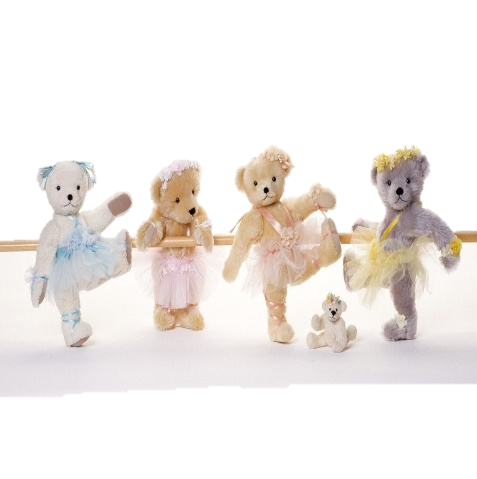 Музыкальный ёжикИгра на развитие чувства ритма Ход игры: Ребёнок хлопает по тексту стихотворения (бум-бум-бум).       С барабаном ходит ёжик бум, бум, бум!        Целый день играет ёжик бум, бум, бум!        С барабаном за плечами бум, бум, бум!        Ёжик в сад забрёл случайно бум, бум, бум!        Очень яблоки любил он бум, бум, бум!        Барабан в саду забыл он Бум, бум, бум!        Ночью яблоки срывались бум, бум, бум!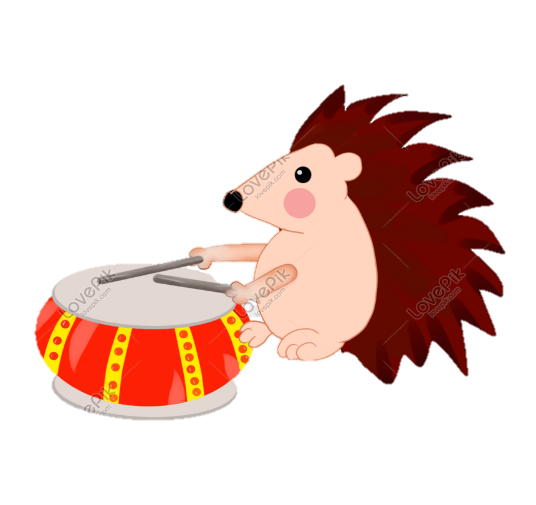         И удары раздавались бум, бум, бум!        Ой, как зайчики струхнули бум, бум, бум!        Глаз до зорьки не сомкнули бум, бум, бум!ЛошадкиИгра на развитие чувства ритмаИгровой материал: Деревянные кубики, палочки, ложки, крышки от шампуней и пр.Ход игры: Дети вместе с воспитателем повторяют потешку в быстром темпе и стучат кубиками (палочками, ложками и др):На молоденькой лошадкеЦок-цок, цок-цок,Цок-цок, цок-цок!На вторую часть потешки стучат в медленном темпе:А на старой да на клячеТрюх-трюх-трюх,Да в ямку – бух!Дети приседают и падают на пол. Потешка повторяется несколько раз. Послушные погремушкиИгра на развитие чувства ритма Игровой материал: Погремушки по количеству участников игрыХод игры: Дети сидят на стульчиках или на ковре, повернувшись лицом к воспитателю. Воспитатель сидит перед детьми на стульчике, погремушка в правой руке.Воспитатель: Погремушка, погремушка                         Вот весёлая игрушка!                         Погремушки так гремят,                         Всех ребяток веселят!Произнося эти слова, воспитатель ударяет по ладони левой руки на каждый слог.  Дети повторяют за воспитателем.Воспитатель: Погремушки не гремят,                          На коленочках лежат.                          Детки тихо все сидят,                          Погремушки не гремятС этими словами воспитатель кладёт погремушку на колени. Дети тоже кладут погремушки на колени.Ровным кругом.Игра на развитие певческих уменийДети, взявшись за руки, ритмично идут по кругу, говоря:«Ровным кругомДруг за другомМы идем за шагом шаг,Стой на месте!Ну-ка вместеДружно сделаем вот так!»С окончанием слов останавливаются и повторяют движение, которое показывает воспитатель, например, повернуться, наклониться, присесть.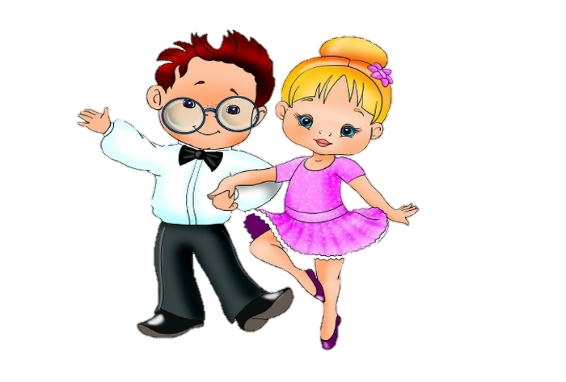 Солнышко-ведрышкомладшая группаИгра на развитие певческих уменийХод игры: воспитатель напевает песенку, дети внимательно ее слушают. Затем дети вместе с воспитателем разучивают эту песенку.Солнышко-ведрышко, 
Прогляни, просвети! 
На яблоньку высокую, 
На веточку зеленую, 
На грушицу кудрявую, 
Березку кучерявую! 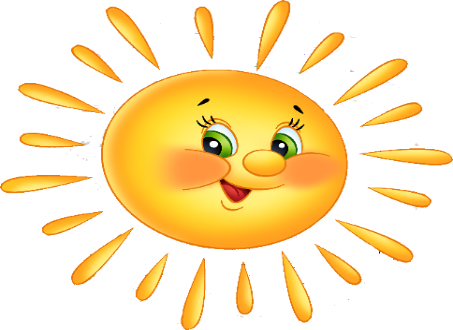 "Дождик"Игра на развитие певческих умений
Педагог и дети поют: 
Дождик, дождик, веселей, капай, капай, не жалей. 
Брызни в поле пуще, станет травка гуще. 
Только нас не замочи, зря в окошко не стучи. 
Дети подходят к «дождику», «ловят» ладошками капельки. 
В конце песни дети разбегаются от дождика, который султанчиком пытается коснуться ребят.«Мишка-лежебока» Игра на развитие певческих умений
Дети подходят к мишке, поют: 
Эй ты, мишка-лежебока (грозят мишке пальчиком) 
Спал ты долго и глубоко (кладут руки под щеку) 
Чтобы мишку разбудить (потягиваются) 
Будем мы в ладоши бить (показывают ладошки). 
Звучит любая плясовая мелодия. Дети хлопают в ладоши – мишка не просыпается. 
Не дадим мы мишке спать, будем ножками стучать. 
Снова звучит плясовая, дети встают и топают ногами – мишка не просыпается. 
Ничего не получается – мишка наш не просыпается! 
А давайте будем топать и в ладоши дружно хлопать. 
Дети под музыку топают и хлопают. Мишка просыпается, рычит: 
Кто здесь мишке спать мешает? Кто здесь пляшет, кто играет? Р-р-р… 
Дети убегают от мишки.«Репка» Игра на развитие певческих умений
Ход игры: Дети стоят по кругу, взявшись за руки. В центре круга сидит «репка». За кругом – «мышка». Дети, исполняя песню хороводом, идут по кругу. «Репка» растет; «мышка» идет за кругом. 
Репка-репонька, расти крепонька, 
Ни мала, ни велика, до мышиного хвоста. Да! 
С окончанием пения «мышка» ловит «репку». Если «мышка» поймает «репку», обе танцуют под любую народную плясовую, дети хлопают в ладоши."Зайка-малыш"Игра на развитие певческих уменийДети стоят в кругу, держась за руки. В центре круга сидит ребенок, изображающий спящего зайчика. Дети идут по кругу и поют: Зайка, зайка, ты малыш, все гуляют, а ты спишь. Постарайся отгадать, кто тебя зовет плясать. Дети останавливаются, педагог предлагает ребенку позвать Зайку. Зайка «просыпается» и угадывает, кто его позвал. Если угадал правильно, то ребенок с Зайкой танцуют, дети хлопают в ладоши. Затем дети меняются местами, игра продолжается.«Угадай инструмент»младшая группаИгра на музыкальных инструментах
Устанавливается ширма, за ней располагаются музыкальные инструменты: колокольчики, барабан, погремушка, бубен. Воспитатель читает четверостишье, называя имя какого- либо ребёнка из группы, кукла Катя играет на любом музыкальном инструменте, дети отгадывают
Мы с ребятами играем,
Что сейчас звучит узнаем,
Кукла Катя поиграй!
Быстро, Оля, называй!"Сыграй-ка"Игра на музыкальных инструментах
Воспитатель предлагает прослушать, а затем исполнить на любом из предложенных инструментов ритмический рисунок из пяти – семи звуков. Когда игра будет достаточно хорошо усвоена детьми, роль ведущего берёт на себя кто-либо из детей.«Маленькие музыканты»Игра на музыкальных инструментахНа первую, быструю часть музыки дети играют на ложках, на вторую, медленную часть играют на бубнах.Игра с бубномИгра на музыкальных инструментахЦель: Вызывать у детей радость и желание играть на шумовых инструментах.Ход игры: Педагог играет ритм мелодии, дети повторяют, хлопая в ладоши или на шумовом инструменте.Игровой материал: Любой музыкальный шумовой инструмент."Обезьянки"Игра на музыкальных инструментах
Воспитатель: Жили – были обезьянки. Они очень любили играть и повторять всё, что увидят и услышат. Вот видят они, мама девочку зовёт: Ма – ша! ( дети играют ритм на палочках) Ма- шень-ка! (Повторяют ритм). Бе – ги до-мой! (повторяют ритм) и т.д. По ходу игры воспитатель может использовать различные стихи, песенки, просто слова, произнося их по-разному, задавая различный ритмический рисунок. 
Примерный литературный материал: 
Василек, василек, 
Мой любимый цветок!